August 28, 2016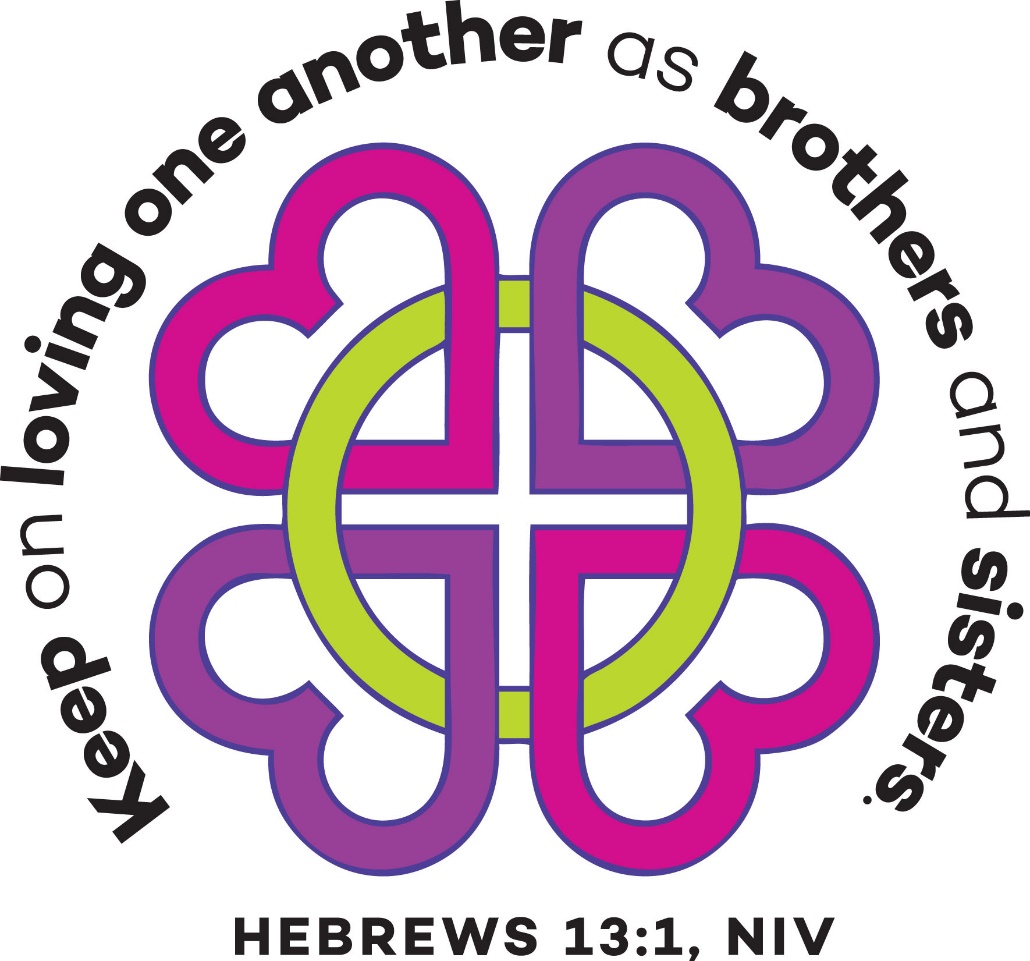 4515 Dobie RoadOkemos MI 48864-2203517-349-0620Pastor Ellen Schoepfprellen@faithlutheranokemos.orgCome, Lord Jesus, Be Our GuestJesus knew his place. So, on the occasion of being invited to a sabbath meal, realizing he was being paid attention to and noticing the behavior of the guests, he graciously invited others to find their own blessed places too. He, of course, was asking the guests to sit and dine with him!In Palestine, Jesus’ world, an invitation to share a meal was an honor reserved most always for family and closest friends. So it is among honored guests that Jesus begins this beautiful meal parable as he eyes them craving and calculating a route to the best places around the table. Listen carefully to Jesus. Pay attention to his words. If you hear only good-hearted encouragement to be charitable to the poor, you miss the lavish blessing Jesus extends to the host and guests.You will be blessed in the company of the blind and the lame and the crippled and the poor, he says, not because they can repay you as friends and neighbors and relatives might, but because that is precisely where you will find and be with Jesus.Mary’s song, the Magnificat, found in the first pages of this very gospel that Luke passes on to us, foretells Jesus’ blessings in her voice: “. . . he has lifted up the lowly . . . he has filled the hungry with good things, and sent the rich away empty.” Jesus comes not only among the poor and for the poor, he comes as the poor one—and the lame one and the blind one and the crippled one. And thus, with tender compassion looks to the host saying, “When you make your guest list, continue to invite me.”At the table of the Lord we are served bread and wine from the poor one himself, whose blessing is the gift of life. Come, Lord Jesus, be our guest. Let these gifts to us be blessed.Sunday, August 28, 2016 15th Sunday after PentecostHoly Communion
INTRODUCTION TO THE DAYInvited and inviting—that is the nature of the church. By God’s grace in holy baptism we have a place at the banquet table of the Lord. When, by the power of that same Spirit, humility and mutual love continue among us, the church can be more inviting still.If hearing assistance is needed, please ask an usher for a personal PA receiver. The ushers also have large print copies of today’s worship folder available.If it will be difficult for you to stand along with the congregation during any part of the worship service, please feel free to remain seated.There is a nursery available during the worship service for those who wishto use it. It is located at the end of the hall beyond the coat racks.WELCOME AND ANNOUNCEMENTSWe cordially greet all who have come to worship today.Please register your attendance and join us in fellowship after the service.Prayer RequestsPRELUDEThe pre-service music signals the beginning of the worship service.  Silence during the pre-service music enables worshipers to prepare for worship through quiet meditation. “We Come to the Hungry Feast”		arr. David CherwienReference ELW hymn # 479GatheringThe Holy Spirit calls us together as the people of God.The assembly stands.    gATHERING song                                                               # 531 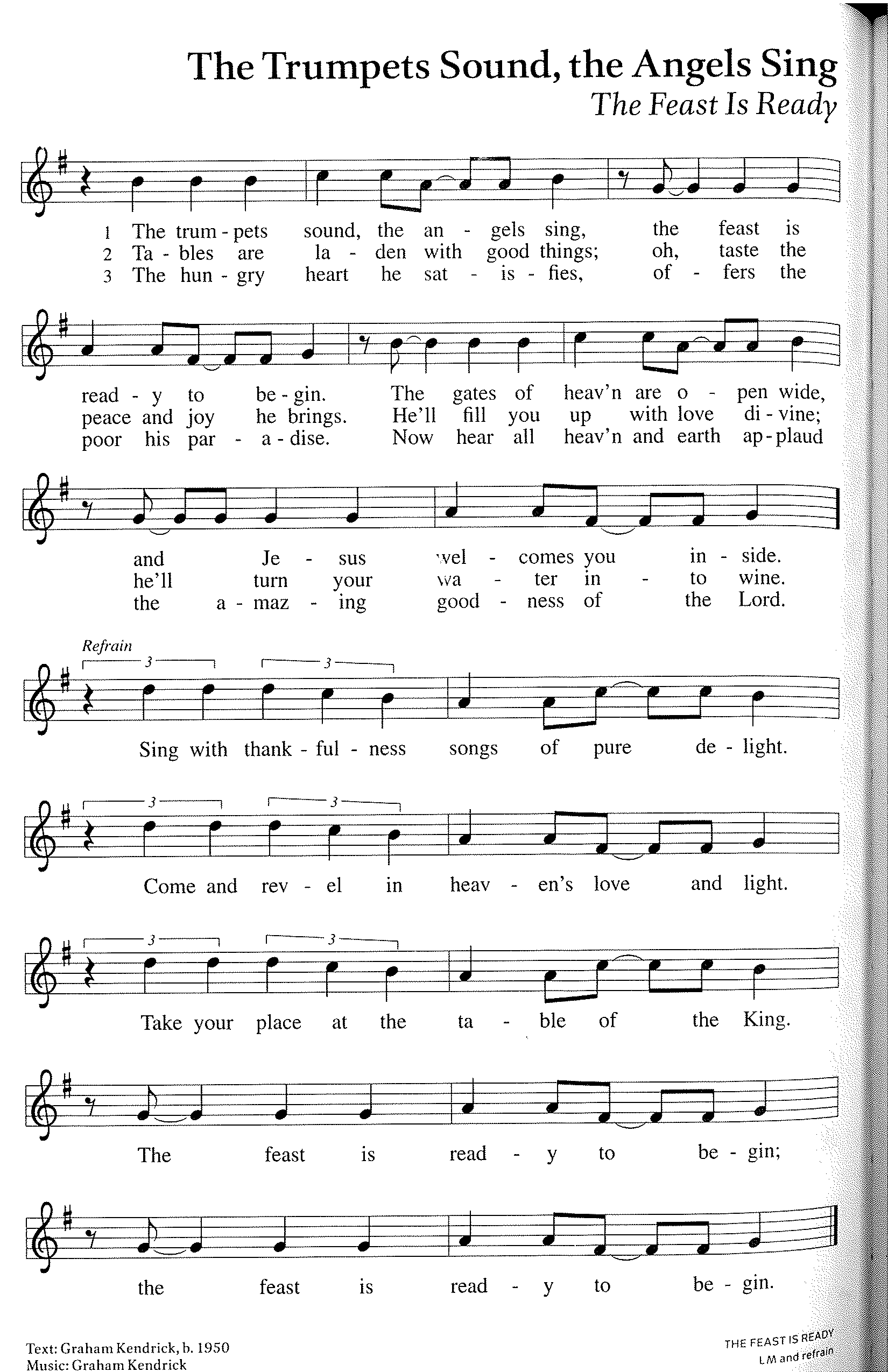  Text: Graham Kendrick, b. 1950 Music: Graham Kendrick Text & Music printed under CCLI 720217  Text and music © 1989 Make Way Music, admin. Music Servies in the Wetern HemisphereGreeting The grace of our Lord Jesus Christ, the love of God,and the communion of the Holy Spirit be with you all.And also with you.Kyrie 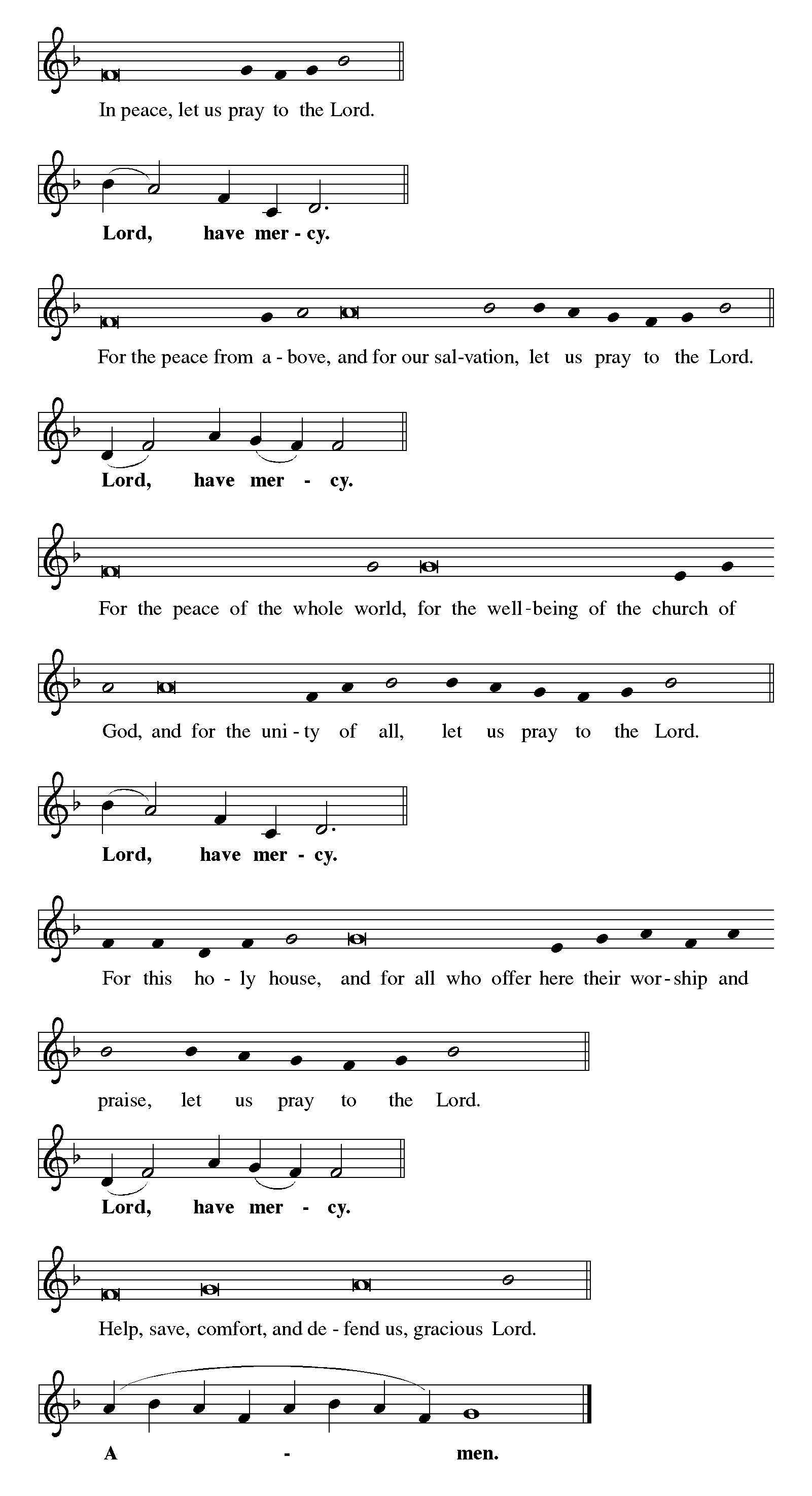      Canticle of Praise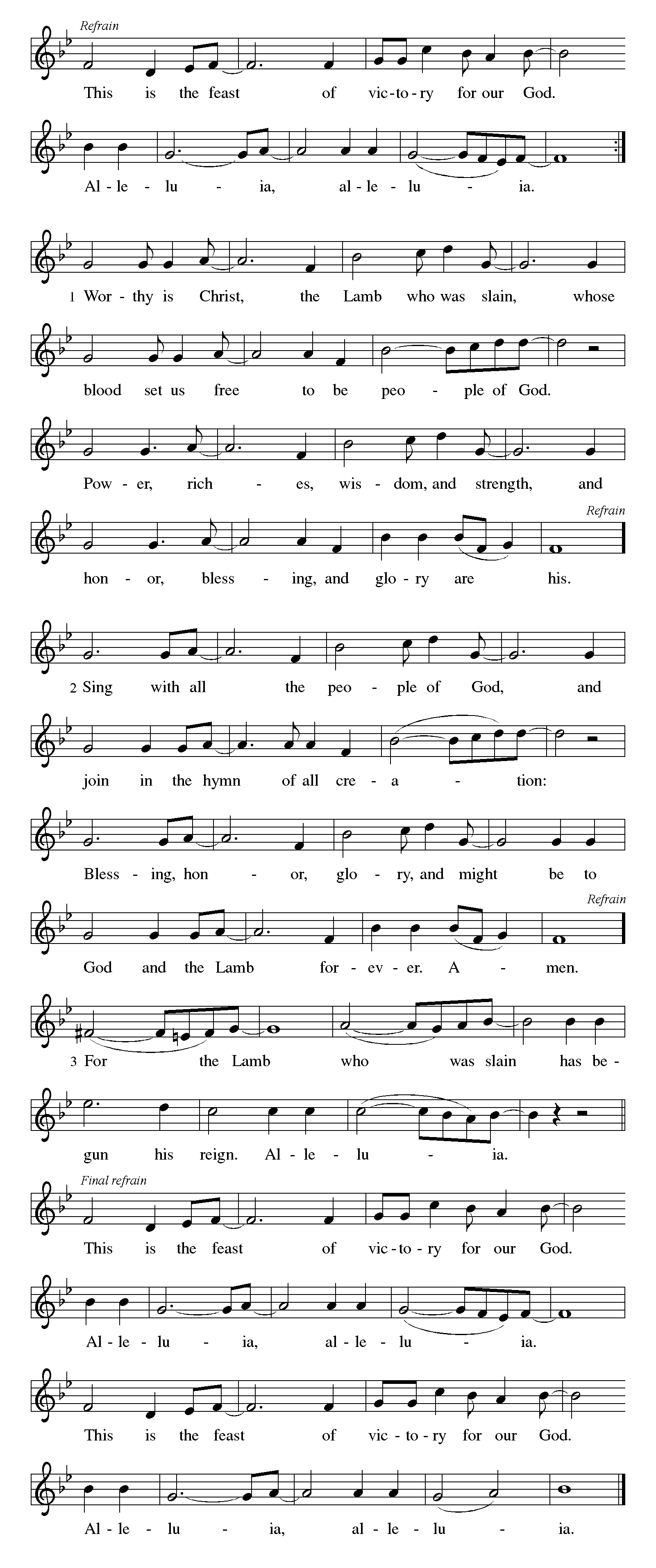 Prayer of the Day Let us pray. Compassionate God, you have assured the human family of eternal life through Jesus Christ. Deliver us from the death of sin, and raise us to new life in your Son, Jesus Christ, our Savior and Lord.AmenThe assembly is seated.WordGod speaks to us in scripture reading, preaching, and song.First Reading: Proverbs 25:6-7The book of Proverbs is part of a collection of writings known as wisdom literature. Wisdom literature gave directions to Israel’s leaders and people for the conduct of daily life. Today’s reading is about humility.A reading from Proverbs. 6Do not put yourself forward in the king’s presence
  or stand in the place of the great;
 7for it is better to be told, “Come up here,”
  than to be put lower in the presence of a noble.The word of the Lord.Thanks be to God.Psalm: Psalm 112Read responsively 1Hallelujah! Happy are they who fear the Lord
  and have great delight in God’s commandments!
 2Their descendants will be mighty in the land;
  the generation of the upright will be blessed. 
 3Wealth and riches will be in their house,
  and their righteousness will last forever.
 4Light shines in the darkness for the upright;
  the righteous are merciful and full of compassion.
 5It is good for them to be generous in lending
  and to manage their affairs with justice.
 6For they will never be shaken;
  the righteous will be kept in everlasting remembrance.    7They will not be afraid of any evil rumors;
  their heart is steadfast, trusting in the Lord.
 8Their heart is established and | will not shrink,
  until they see their desire upon their enemies.
 9They have given freely to the poor, and their righteousness        stands fast forever; they will hold up their head with honor.
 10The wicked will see it and be angry; they will gnash their            teeth and pine away; the desires of the wicked will perish. Second Reading: Hebrews 13:1-8, 15-16The conclusion of the letter to the Hebrews contains suggestions for the conduct of a holy life, all of which are shaped by God’s love toward us in Jesus Christ.A reading from Hebrews.1Let mutual love continue. 2Do not neglect to show hospitality to strangers, for by doing that some have entertained angels without knowing it. 3Remember those who are in prison, as though you were in prison with them; those who are being tortured, as though you yourselves were being tortured. 4Let marriage be held in honor by all, and let the marriage bed be kept undefiled; for God will judge fornicators and adulterers. 5Keep your lives free from the love of money, and be content with what you have; for he has said, “I will never leave you or forsake you.” 6So we can say with confidence, 
 “The Lord is my helper;
  I will not be afraid.
 What can anyone do to me?”
  7Remember your leaders, those who spoke the word of God to you; consider the outcome of their way of life, and imitate their faith. 8Jesus Christ is the same yesterday and today and forever. 15Through him, then, let us continually offer a sacrifice of praise to God, that is, the fruit of lips that confess his name. 16Do not neglect to do good and to share what you have, for such sacrifices are pleasing to God.The word of the Lord.Thanks be to God.Gospel Acclamation 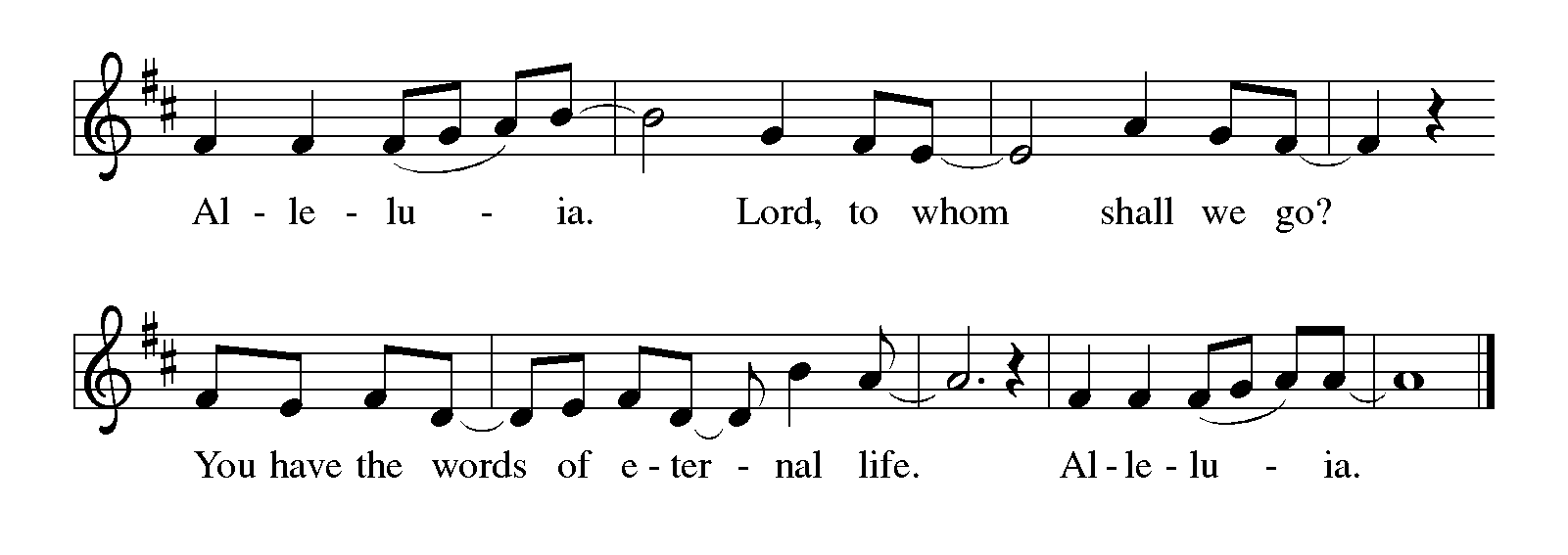 Gospel: Luke 14:1, 7-14Jesus observes guests jockeying for position at the table. He uses the opportunity to teach his hearers to choose humility rather than self-exaltation. Jesus also makes an appeal for hosts to mimic God’s gracious hospitality to the poor and the broken.The holy gospel according to Luke.Glory to you, O Lord.1On one occasion when Jesus was going to the house of a leader of the Pharisees to eat a meal on the sabbath, they were watching him closely.

  7When he noticed how the guests chose the places of honor, he told them a parable. 8“When you are invited by someone to a wedding banquet, do not sit down at the place of honor, in case someone more distinguished than you has been invited by your host; 9and the host who invited both of you may come and say to you, ‘Give this person your place,’ and then in disgrace you would start to take the lowest place. 10But when you are invited, go and sit down at the lowest place, so that when your host comes, he may say to you, ‘Friend, move up higher’; then you will be honored in the presence of all who sit at the table with you. 11For all who exalt themselves will be humbled, and those who humble themselves will be exalted.”
  12He said also to the one who had invited him, “When you give a luncheon or a dinner, do not invite your friends or your brothers or your relatives or rich neighbors, in case they may invite you in return, and you would be repaid. 13But when you give a banquet, invite the poor, the crippled, the lame, and the blind. 14And you will be blessed, because they cannot repay you, for you will be repaid at the resurrection of the righteous.”The gospel of the Lord.Praise to you, O Christ.The assembly is seated.Children’s MessageSermon  The assembly stands to proclaim the word of God in song Hymn of the Day				                         #523 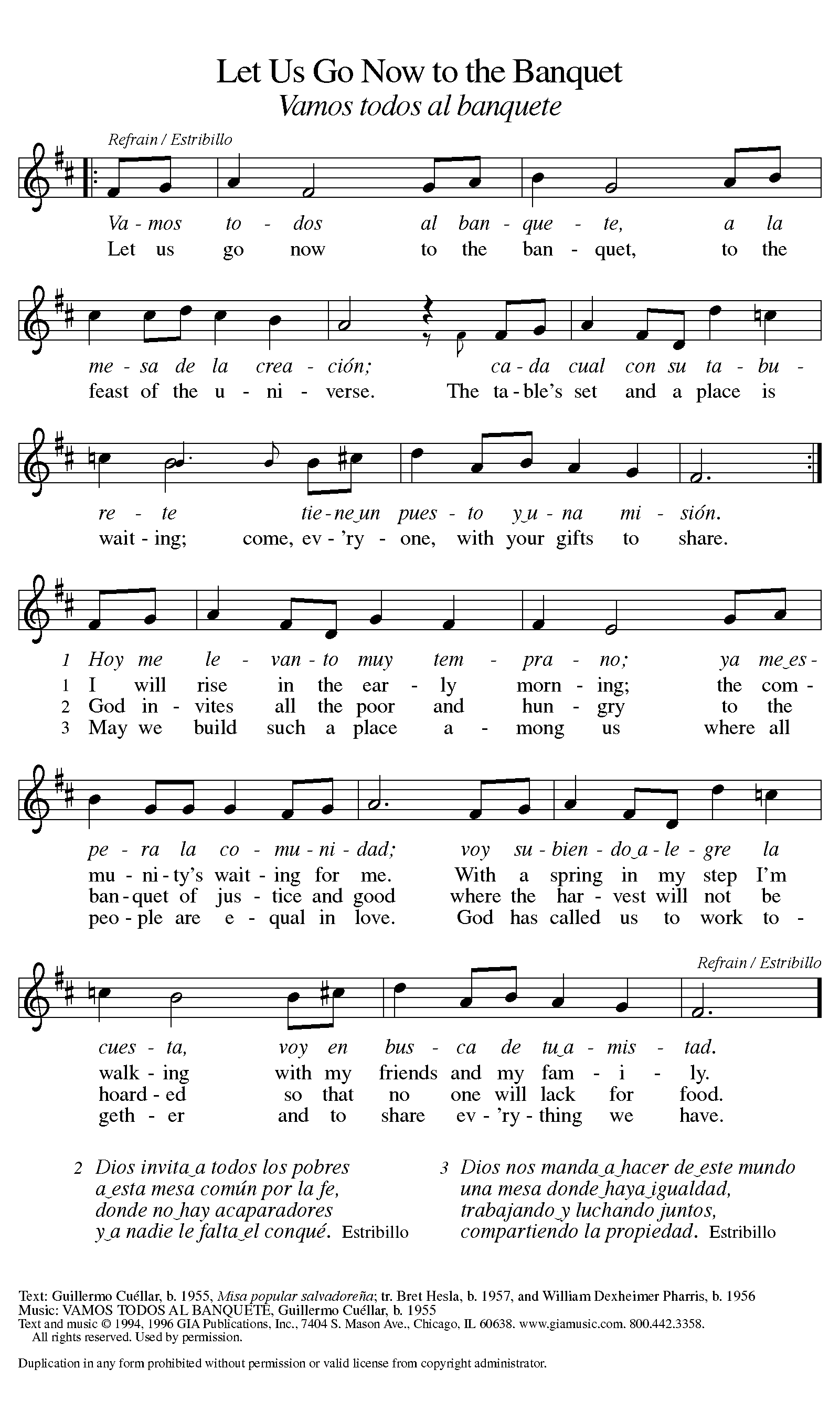 Music and Text printed under OneLicense.net license A-708005Creed I believe in God, the Father almighty,creator of heaven and earth.I believe in Jesus Christ, God’s only Son, our Lord,who was conceived by the Holy Spirit,born of the virgin Mary,suffered under Pontius Pilate,was crucified, died, and was buried;he descended to the dead.On the third day he rose again;he ascended into heaven,he is seated at the right hand of the Father,and he will come to judge the living and the dead.I believe in the Holy Spirit,the holy catholic church,the communion of saints,the forgiveness of sins,the resurrection of the body,and the life everlasting. Amen.Prayers of IntercessionRooted in Christ and rising to serve, let us pray for the church, the world, and all in need.Prayers of intercession are prayed.To each petition, the assembly responds:Hear us, O God.Your mercy is great.The presiding minister concludes theprayers, and the assembly responds:We lift our prayers to you, O God, trusting yourpromise to hear us; through Jesus Christ our Lord.Amen.Peace The peace of Christ be with you always.And also with you.The people may greet one another with a sign of Christ’s peace, and may say, “Peace be with you,” or similar words.The assembly is seated.MealGod feeds us with the presence of Jesus Christ.OFFERINGDebra Borton-McDonough	    “Precious Jesus”              Althouse	The assembly standsOffering PrayerGod of mercy and grace, the eyes of all wait upon you,and you open your hand in blessing. Fill us with good things at your table, that we may come to the help ofall in need, through Jesus Christ, our redeemer and Lord.Amen.Great ThanksgivingDialogue The Lord be with you.And also with you.Lift up your hearts.We lift them to the Lord.Let us give thanks to the Lord our God.It is right to give our thanks and praise.Preface It is indeed right, our duty and our joy,that we should at all times and in all placesgive thanks and praise to you, almighty andmerciful God, through our Savior Jesus Christ;who on this day overcame death and the grave,and by his glorious resurrection opened to us the way of everlasting life.And so, with all the choirs of angels,with the church on earth and the hosts of heaven,we praise your name and join their unending hymn: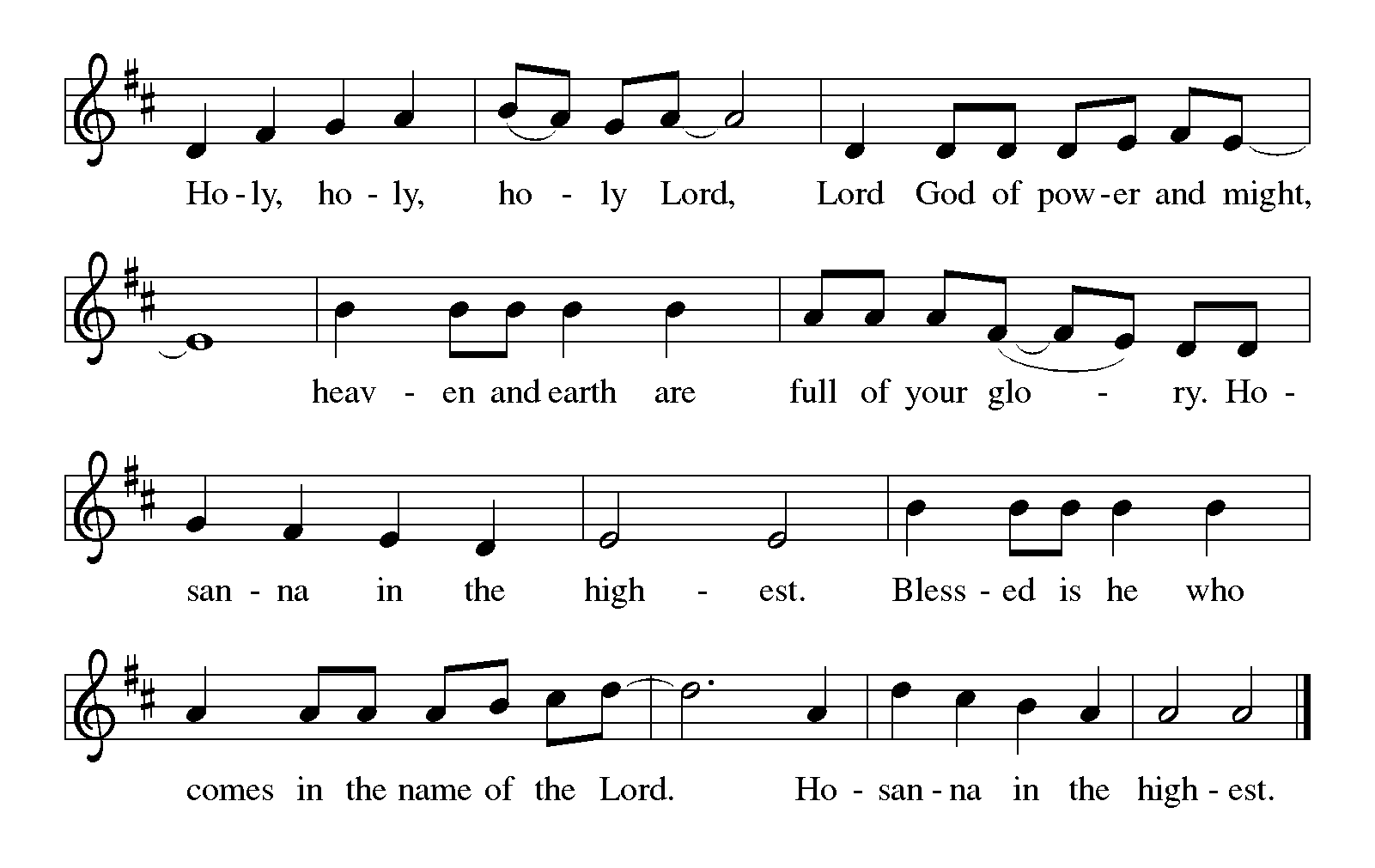 Thanksgiving at the TableHoly, mighty, and merciful Lord,heaven and earth are full of your glory.In great love you sent to us Jesus, your Son,who reached out to heal the sick and suffering,who preached good news to the poor,and who, on the cross, opened his arms to all.In the night in which he was betrayed,our Lord Jesus took bread, and gave thanks;broke it, and gave it to his disciples, saying:Take and eat; this is my body, given for you.Do this for the remembrance of me.Again, after supper, he took the cup, gave thanks,and gave it for all to drink, saying:This cup is the new covenant in my blood,shed for you and for all people for the forgiveness of sin.Do this for the remembrance of me.Remembering, therefore, his death, resurrection, and ascension,we await his coming in glory.Pour out upon us the Spirit of your love, O Lord,and unite the wills of all who share this heavenly food,the body and blood of Jesus Christ, our Lord;to whom, with you and the Holy Spirit,be all honor and glory, now and forever.Amen.Lord’s Prayer Gathered into one by the Holy Spirit, let us pray as Jesus taught us.Our Father in heaven,hallowed be your name,your kingdom come,your will be done,on earth as in heaven.Give us today our daily bread.Forgive us our sinsas we forgive thosewho sin against us.Save us from the time of trialand deliver us from evil.For the kingdom, the power,and the glory are yours,now and forever. Amen.Invitation to Communion Come to the banquet, for all is now ready.The assembly is seated.Communion When giving the bread and cup, the communion ministers sayThe body of Christ, given for you.The blood of Christ, shed for you.and each person may respondAmen.Communion Song 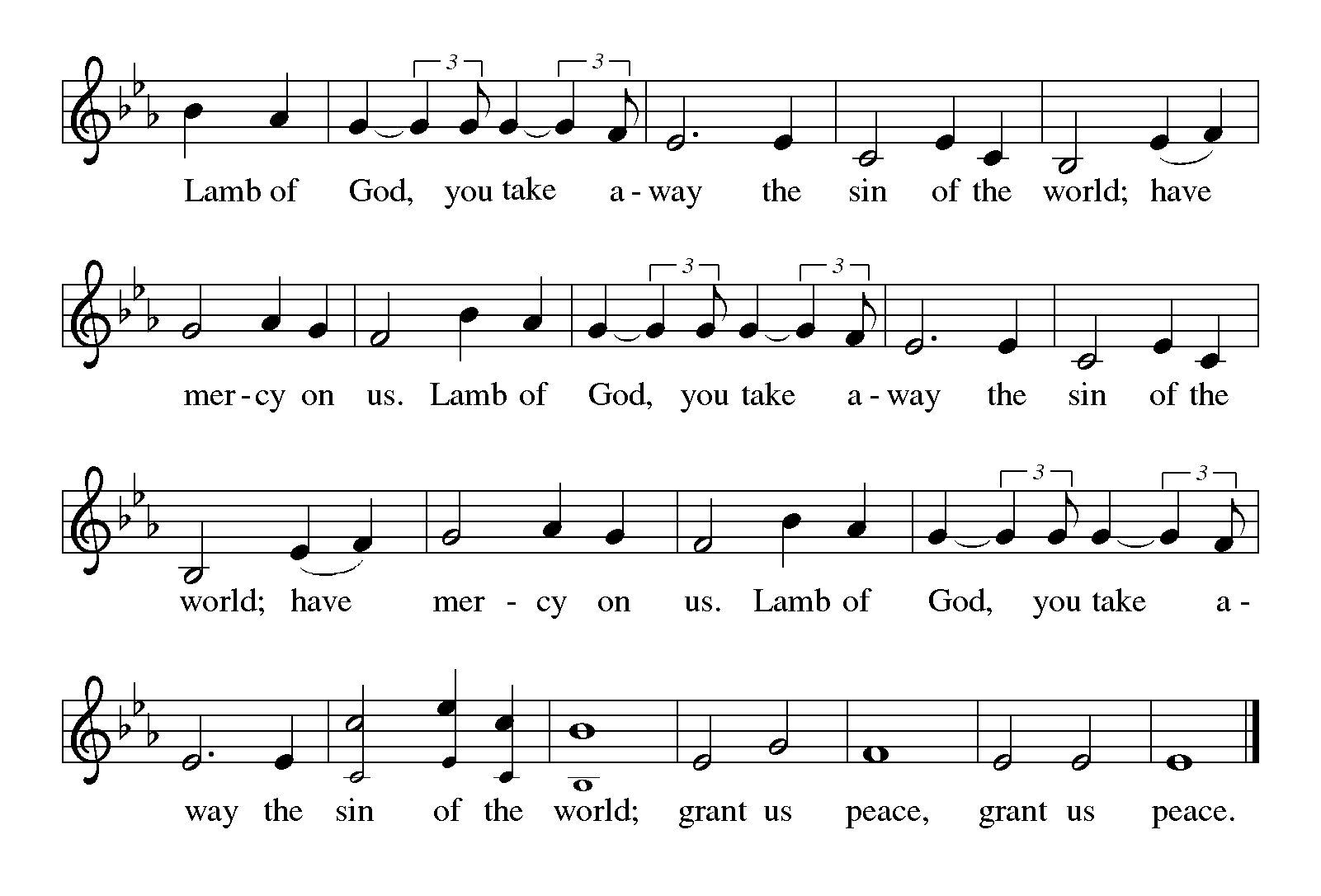 Congregational Song				What Feast of Love					                  #487
please use the hymnal next to your seat. CONGREGATIONAL SONG				     #479
    Text and Music printed under OneLicense.net license A-708005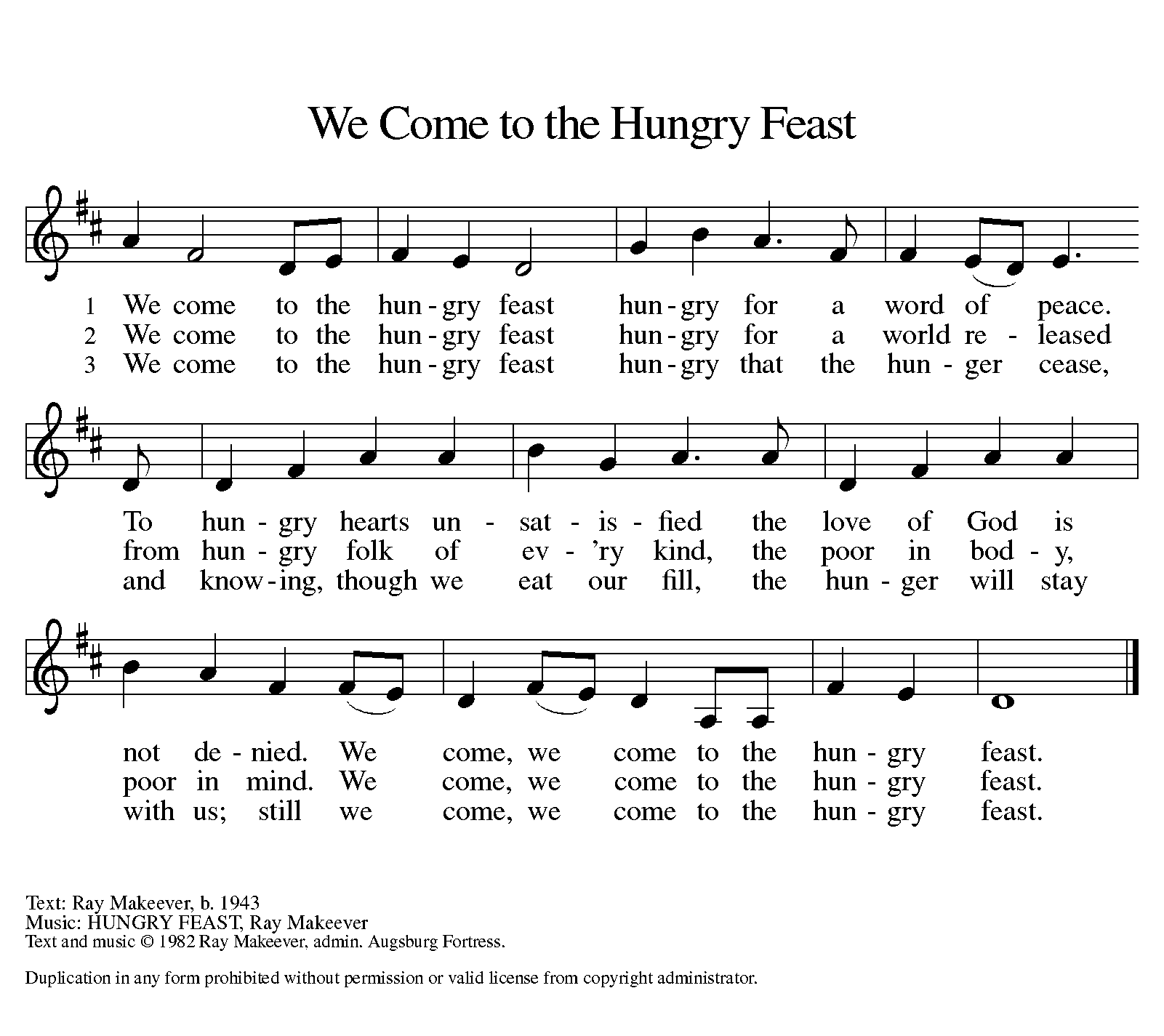 The assembly stands.The body and blood of our Lord Jesus Christ Strengthen you and keep you in his grace.Prayer after CommunionO God, as a mother comforts her child,so you comfort your people,carrying us in your armsand satisfying us with this food and drink,the body and blood of Christ.Send us now as your disciples,announcing peace and proclaimingthat the reign of God has come near;through Jesus Christ, our Savior and Lord.Amen.SendingGod blesses us and sends us in mission to the world.BlessingThe Lord bless you and keep you.The Lord’s face shine upon you with grace and mercy.The Lord look upon you with favorand ☩ give you peace.Amen.Sending Song 		                    				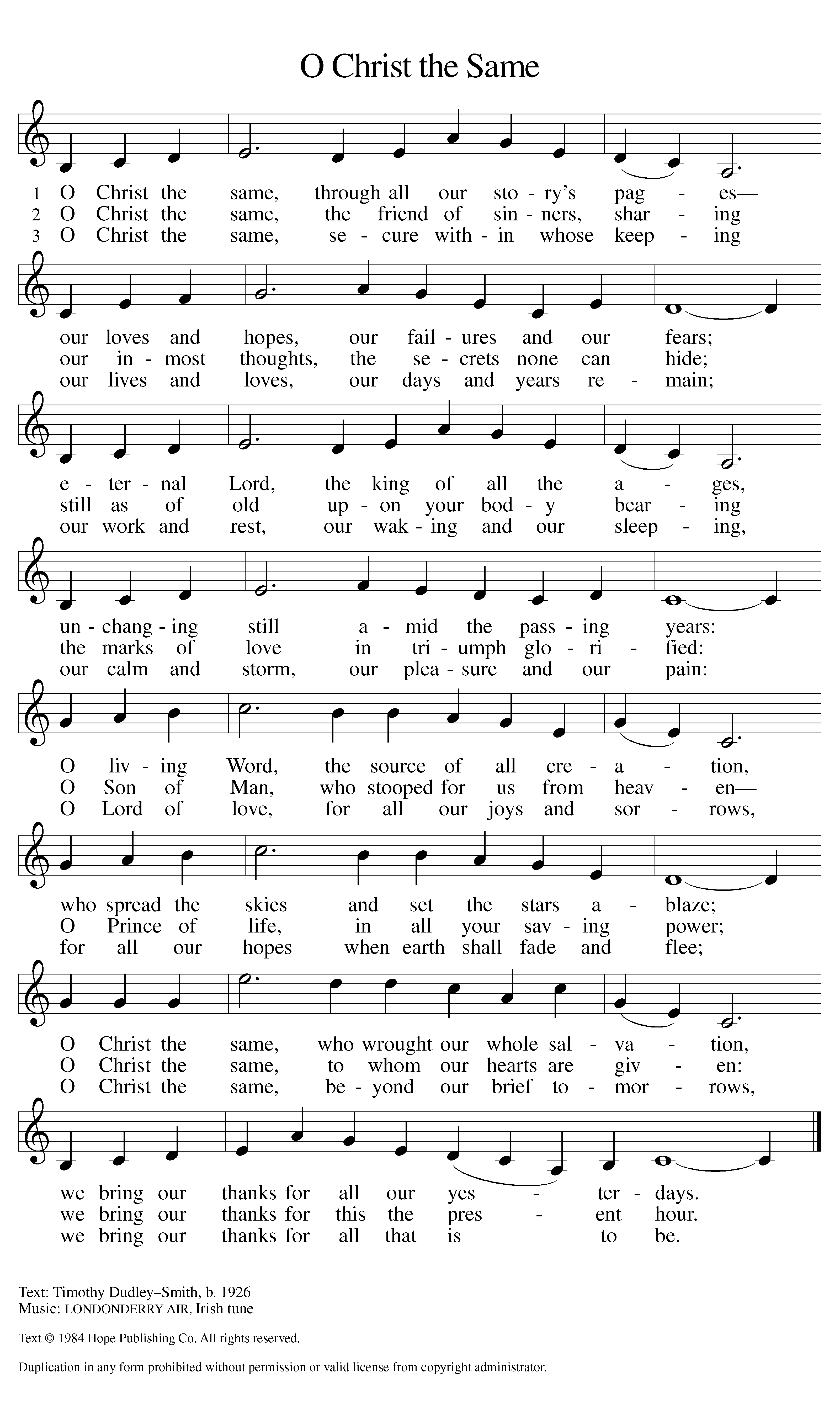 Text and Arrangement printed under OneLicense.net license A-708005
DismissalGo in peace. Proclaim the good news.Thanks be to God.POSTLUDE“Voluntary VI, Spiritoso”				   Samuel WesleyCopyright © 2016 Augsburg Fortress. All rights reserved. Reprinted by permission under Augsburg Fortress Liturgies Annual License #SAS000803.New Revised Standard Version Bible, copyright © 1989, Division of Christian Education of the National Council of the Churches of Christ in the United States of America. Used by permission. All rights reserved.Clipart copyright © 2016 by Communication Resources. All right reserved. Used by permission.Psalms 81:1 (ESV) invites us, “Sing aloud to God our strength; shout for joy to the God of Jacob!” And so we will. Welcome to worship!Pastor		     Ellen Schoepf		        prellen@faithlutheranokemos.orgSecretary	     Katie Love		        klove@faithlutheranokemos.orgDirector of Christian Education		        Director of Music				        Debra Borton-McDonough	Organist/Pianist				        Bruce WilliamsServing Faith		Today		         	September 4Acolyte			Alter care		Becky and Gretchen Bills	Kay Showers						Gwynne KadrofskeCommunion assistants	Harold Sollenberger	Diane Wilke			John McCracken		Karen WhitmeyerGreeters		Ken & Karen Whitmyer	Mike EschelbachLay Assistants		Harold Sollenberger	Diane WilkeReaders			John McCracken		Karen WhitmeyerUshers						Dingledine FamilyNursery			Alexis Hereza		Corey & Kim